DIVULGAÇÃO DE VAGAS PARA CONTRATOS/ 2019PROFESSOR DA EDUCAÇÃO BÁSICAMODALIDADE: Especial Dia: 25/07/2019Horário: 14:00 horasLocal: Prédio do Antigo Fórum de Itapecerica-MGDIVULGAÇÃO:Itapecerica/MG, 22 de julho 2019Horário: 15:00 horasATENÇÃO: Os candidatos deverão estar munidos de TODOS os documentos (originais e cópias), conforme Edital de inscrição.A “declaração de bens” e a “declaração de acúmulo” serão fornecidas pela Secretaria no ato da designação; o “número da Conta Itaú” não será obrigatório para quem ainda não possui conta.Jeanete Aparecida GondimSecretária Municipal de Educação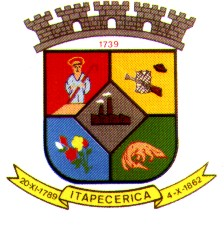 PREFEITURA MUNICIPAL DE ITAPECERICASecretaria Municipal de Educação - Fone (37) 3341 – 8516ADM. 2017/2020CargoEscola de AtuaçãoTurnoPeríodo de ContratoObservaçãoMotivo da DesignaçãoProfessor de ApoioPré-Escolar Municipal “Manoel Rodrigues Pereira”Vespertino01/08/19 a 17/12/19O professor irá atuar com três alunosOBSERVAÇÃO: Não aceita procuração